PLANINSKO DRUŠTVO NOVA GORICA – MLADINSKI ODSEK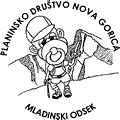 VABI na izlet na Skozno (671m)KDAJ:  v soboto, 25. 5. 2024ODHOD:  ob 8:00 pri Kmetijsko gozdarskem zavodu Nova Gorica (Pri hrastu 18)PRIHOD:  ob 15:00 pri Kmetijsko gozdarskem zavodu Nova GoricaPRISPEVEK:  5€ZA KOGA:  za učence od 2. do 9. razreda OŠOPREMA:  Udobni pohodni čevlji, nahrbtnik, v katerega bomo spravili toplo jopico, vetrovko, rezervno majico, (kapo in rokavice), pijačo (voda, ne preveč sladek sok ali čaj), hrano, Dnevnik mladega planinca in vrečko za smeti (smeti vedno odnesemo v dolino). Oblecite se primerno vremenski napovedi.PRIJAVE:  Prijave zbiramo do četrtka, 23.5.2024 oz. zapolnitve mest.Prosimo, če mentorji poberete prijave (poimenski seznam) in denar, ter sporočite število udeležencev na 031 282 201 (Nika), seznam pa pošljite na nikaa.horvat@gmail.com. Za dodatne informacije mi lahko pišete ali kličete na prej omenjeno telefonsko številko ter mail. V primeru, da se izleta ne udeležite, vam denar vrnemo le v primeru opravičene odsotnosti (zdravniškega potrdila). Pridržujemo si pravico do odpovedi in spremembe izleta glede na vremenske razmere.ČLANSTVO V PD: Članstvo v (kateremkoli) planinskem društvu je OBVEZNO. Članarino za leto 2024 lahkoporavnate na sedežu društva PD Nova Gorica (Bazoviška ul. 4 – pod stadionom) v času uradnih ur (tor inčet, 15h-18h). Zaradi nečlanstva si pridružujemo pravico zavrnitve prijave. Članarina za osnovnošolskeotroke je 9€, preverite še družinski popust.DODATNE INFORMACIJE: Najprej se bomo povzpeli do Kekca ter nato pot nadaljevali do Ravnice. Pot nas bo potem usmerila proti naravnem oknu Skozno ter mimo vzletišča jadralnih padalcev.  Z naravnega mostu nad oknom se nam bo odprl lep pogled na spodnji del Vipavske doline, Trstelj in del Jadranskega morja. Sledi nam na Facebook profilu: Mladinski odsek – PD Nova Gorica ter na  Instagram profiu: mladinskiodsekPRISRČNO VABLJEN/-A!------------------------------------------------------------------------------------------------------------------------------------- PRIJAVNICA za izlet na Skozno, 25. 5. 2024Ime in priimek:________________________________________________________Datum rojstva: _______________  Razred:_______________  OŠ: ___________________________________________DOSEGLJIVA telefonska številka (enega od staršev):___________________________Elektronski naslov: __________________________Dovoljujem / Ne dovoljujem (obkroži) objavo fotografij o izletu na spletni strani PD Nova Gorica in drugih medijih za potrebe razpisov.______________________                                          ___________________________    	(Podpis staršev/skrbnikov)                                               		(Datum)